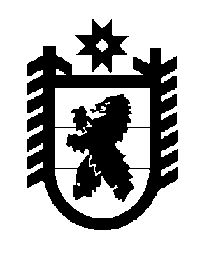 Российская Федерация Республика Карелия    ПРАВИТЕЛЬСТВО РЕСПУБЛИКИ КАРЕЛИЯРАСПОРЯЖЕНИЕот  26 апреля 2017 года № 217р-Пг. Петрозаводск В целях защиты жизни и здоровья граждан, обеспечения сохранности жилищного фонда от пожаров, ограничения их последствий, обучения населения мерам пожарной безопасности, в соответствии с Федеральным законом от 21 декабря 1994 года № 69-ФЗ «О пожарной безопасности», Законом Республики Карелия от 6 октября 2005 года № 903-ЗРК                           «О некоторых вопросах пожарной безопасности»:1. Объявить в Республике Карелия месячник пожарной безопасности жилищного фонда с 10 мая по 9 июня 2017 года.2. Утвердить прилагаемый План мероприятий по проведению месячника пожарной безопасности жилищного фонда (далее – План).3. Контроль за выполнением Плана возложить на заместителя Главы Республики Карелия Пшеницына А.Н. Временно исполняющий обязанности
 Главы Республики Карелия                                                   А.О. ПарфенчиковПланмероприятий по проведению месячника пожарной безопасности жилищного фонда__________________Утвержден распоряжением Правительства Республики Карелия от  26 апреля 2017 года № 217р-П№п/пНаименование мероприятияИсполнитель1231.Рассмотрение на заседаниях районных комиссий по предупреждению и ликвидации чрезвычайных ситуаций вопроса об организации месячника пожарной безопасности в жилищном фонде на территории муниципального района (городского округа) с утверждением плана проведения месячника с учетом местных условий и назначением ответственных исполнителейорганы местного самоуправления муниципальных образований в Республике Карелия (далее – органы местного самоуправления) (по согласованию), Главное управление МЧС России по Республике Карелия (по согласованию), Государственный комитет Республики Карелия по обеспечению жизнедеятельности и безопасности населения2.Организация проверок мест возможного проживания лиц без определенного места жительства (подвалы, чердаки, пустующие строения и т. п.). Организация инструктажей по правилам пожарной безопасности в неблагополучных семьях и с гражданами, склонными к правонарушениям в области пожарной безопасности, а также организация проверок противопожарного состояния жилищного фонда населенных пунктов с неблагополучной оперативной  обстановкой с пожарами в соответствии с установленной компетенцией Государственный комитет Республики Карелия по обеспечению жизнедеятельности и безопасности населения, Главное управление МЧС России по Республике Карелия (по согласованию) 1233.Создание условий для организации деятельности добровольной пожарной охраны в населенных пунктах, находящихся вне нормативного времени прибытия подразделений государственной противопожарной службы, определенного статьей 76 Федерального закона от 22 июля 2008 года № 123-ФЗ «Технический регламент о требованиях пожарной безопасности», а также принятие мер по обеспечению территорий общего пользования первичными средствами пожаротушенияорганы местного самоуправления (по согласованию), Карельское республиканское отделение Общерос-сийской общественной организации «Всероссийское добровольное пожарное общество» (по согласо-ванию)4.Организация освещения в средствах массовой информации мероприятий, проводимых в ходе месячника пожарной безопасности жилищного фондаГосударственный комитет Республики Карелия по обеспечению жизнедеятельности и безопасности населения, Главное управление МЧС России по Республике Карелия (по согласованию), органы местного самоуправления (по согласованию), Карельское республиканское отделение Общерос-сийской общественной организации «Всероссийское добровольное пожарное общество» (по согласо-ванию)5. Организация и проведение мероприятий по выявлению и сносу бесхозных строений, принятие совместных мер по недопущению строительства жилых зданий под высоковольтными электролиниями, на территориях, отведенных под прокладку магистральных газопроводов, вблизи лесных массивоворганы местного самоуправления (по согласова-нию), Главное управление МЧС России по Республике Карелия (по согласованию)6.Организация проведения мероприятий по очистке от мусора дворовых территорий, подвалов и чердаков жилых домов с привлечением жильцов домов, товариществ собственников жилья, управляющих компанийорганы местного самоуправления (по согласованию)1237.Проведение анализа состояния противопожарной защиты сельских населенных пунктов (наличие связи, состояние дорог, наличие добровольных пожарных дружин (команд), удаленность от подразделений пожарной охраны) и внесение предложений об улучшении их противопожарной защищенности органам местного самоуправленияГосударственный комитет Республики Карелия по обеспечению жизнедеятельности и безопасности населения, Главное управление МЧС России по Республике Карелия (по согласованию)8.Организация разработки и распространения средств наглядной агитации (памятки, инструкции, плакаты), оформления уголков пожарной безопасности в организациях, оказывающих жилищно-коммунальные услуги. Проведение среди населения тематических бесед, направленных на соблюдение мер пожарной безопасности в быту Государственный комитет Республики Карелия по обеспечению жизнедеятельности и безопасности населения, Главное управление МЧС России по Республике Карелия (по согласованию), Карельское республиканское отделение Общероссийской обще-ственной организации «Всероссийское добровольное пожарное общество» (по согласованию)9.Организация и проведение с руководителями организаций, оказывающих жилищные и коммунальные услуги, и организаций социальной защиты (социального обслуживания) семинаров по вопросам обучения неработающего населения, престарелых и инвалидов мерам пожарной безопасности в быту. Распространение среди них памяток о мерах пожарной безопасностиГосударственный комитет Республики Карелия по обеспечению жизнедеятельности и безопасности населения, Главное управление МЧС России по Республике Карелия (по согласованию), органы местного самоуправления (по согласованию), государственные казенные учреждения Республики Карелия – отряды противопожарной службы по соответствующему району10.Создание в целях пожаротушения условий для забора воды из источников противопожарного водоснабжения в сельских населенных пунктах и на прилегающих к ним территорияхорганы местного самоуправления (по согласованию), государственные казенные учреждения Республики Карелия – отряды противопожарной службы по соответствующему району 12311.Организация проведения бесед с учащимися образовательных организаций на тему о чрезвычайных ситуациях, связанных с пожарами, и их предупрежденииМинистерство образования Республики Карелия 12.Обобщение и анализ результатов проведения месячника пожарной безопасности жилищного фонда и представление результатов анализа на рассмотрение Комиссии Правительства Республики Карелия по предупреждению и ликвидации чрезвычайных ситуаций и обеспечению пожарной безопасностиГосударственный комитет Республики Карелия по обеспечению жизнедеятельности и безопасности населения, Главное управление МЧС России по Республике Карелия (по согласованию)